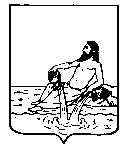 ВЕЛИКОУСТЮГСКАЯ ДУМАВЕЛИКОУСТЮГСКОГО МУНИЦИПАЛЬНОГО ОКРУГАР Е Ш Е Н И Е   от       31.05.2023          №      73                  ___________________________________________________________________________                   ______________________г. Великий УстюгО внесении изменений в решение Великоустюгской Думы от 06.12.2022 № 82 «Об  утверждении Положения о муниципальном земельном контроле на территории Великоустюгского муниципального округа»В соответствии со статьей 72 Земельного кодекса Российской Федерации, Федеральными законами от 06.10.2003 № 131-ФЗ «Об общих принципах организации местного самоуправления в Российской Федерации», от 31.07.2020 № 248-ФЗ «О государственном контроле (надзоре) и муниципальном контроле в Российской Федерации», руководствуясь статьей 28 Устава Великоустюгского муниципального округа,Великоустюгская Дума РЕШИЛА:1. Внести в решение Великоустюгской Думы от 06.12.2022 № 82 «Об  утверждении Положения о муниципальном земельном контроле на территории Великоустюгского муниципального округа» (далее - решение, положение) следующие изменения:1.1. Подпункт 4.3.2. пункта 4.3. раздела 4 положения  изложить в следующей редакции: «4.3.2. В ходе документарной проверки могут совершаться следующие контрольные действия:- получение письменных объяснений;- истребование документов».1.2. Подпункт 4.4.1. пункта 4.4. раздела 4 положения  изложить в следующей редакции: «4.4.1. В ходе выездной проверки могут совершаться следующие контрольные действия:- осмотр;- досмотр;- опрос;- получение письменных объяснений;- истребование документов;- инструментальное обследование».1.3. Подпункт 4.6.2. пункта 4.6. раздела 4 положения изложить в следующей редакции:«4.6.2. В ходе выездного обследования на общедоступных (открытых для посещения неограниченным кругом лиц) объектах земельного контроля могут осуществляться:- осмотр;- инструментальное обследование (с применением видеозаписи)».1.4.  Пункт 4.7. раздела 4 положения исключить.1.5. Пункт 3 Перечня должностных лиц, осуществляющих муниципальный земельный контроль (приложение № 4 к решению) изложить в следующей редакции:«3. Старший инспектор отдела земельных ресурсов комитета по управлению имуществом администрации Великоустюгского муниципального округа». 2. Настоящее решение вступает в силу после официального опубликования.Председатель Великоустюгской Думы_______________С.А. КапустинГлава Великоустюгского муниципального округа Вологодской области _______________А.В. Кузьмин     